Неделя химии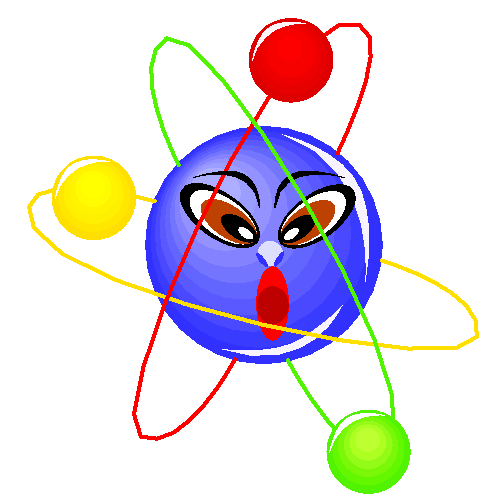 Пн  Открытие недели химииВт  Викторина «Знаешь ли ты химию?»Ср  Урок-путешествие «Типы химических реакций»       (8 класс)Чт   Интегрированный урок биология-химия-география              «Металлы» (11 класс)Пт   Урок-игра «Угольная кислота и ее соли» (9 класс)       Химический брейн-ринг  «Спирты, фенолы»              (10 класс)      Химический кружок «Посвящение в химики»       (8, 9 класс)